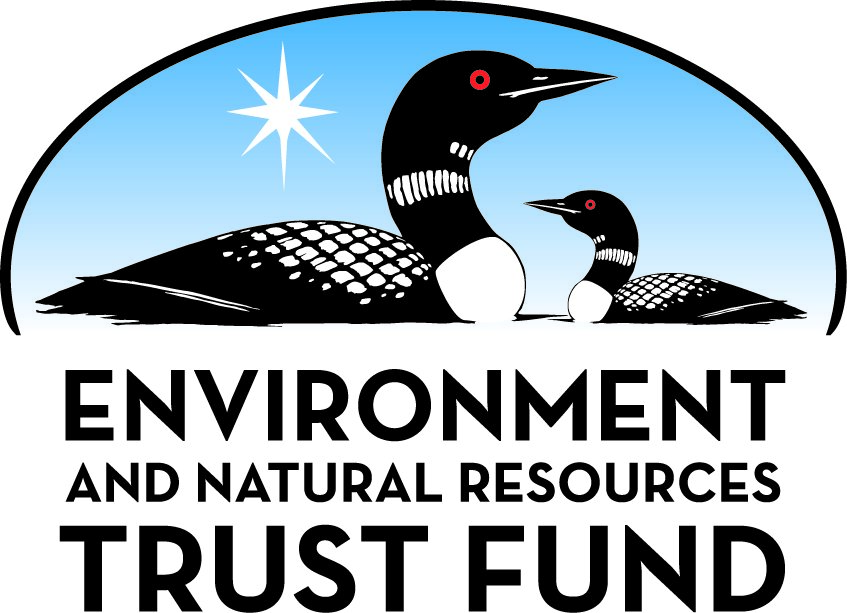 Environment and Natural Resources Trust Fund2021 Request for ProposalGeneral InformationProposal ID: 2021-283Proposal Title: Engineered Solutions to Remove Nitrates from Contaminated WatersProject Manager InformationName: Brett BarneyOrganization: U of MN, College of Food, Agricultural and Natural Resource SciencesOffice Telephone: (612) 626-8751Email: bbarney@umn.eduProject Basic InformationProject Summary: Our project aims to develop new engineering practices through the application of native microbes to lower the high levels of nitrate accumulating in rural water systems.Funds Requested: $234,000Proposed Project Completion: 2024-06-30LCCMR Funding Category: Methods to Protect, Restore, and Enhance Land, Water, and Habitat (F)Project LocationWhat is the best scale for describing where your work will take place?  
	Region(s): SW, Metro, SE, What is the best scale to describe the area impacted by your work?  
	Region(s): SW, SE, When will the work impact occur?  
	During the Project and In the FutureNarrativeDescribe the opportunity or problem your proposal seeks to address. Include any relevant background information.Nitrate accumulation in surface and well waters as a result of agricultural runoff is an emerging issue in Minnesota. High concentrations of nitrate in drinking water has been linked to blue baby syndrome, and as a result, specific standards have been developed to set acceptable limits that protect the public from this potential pollutant that is particularly harmful to infants. Nitrate accumulation is rarely linked to natural processes, as biological processes associated with microbes know as denitrifiers convert nitrate into nitrogen gas, a safe and inert gas which is the primary component of our atmosphere. Nitrate accumulation is generally caused by the interactions of humans (farmers and property owners) applying amounts of nitrogen fertilizers that exceed the needs of agriculture and the ability of these denitrifying microbes to convert nitrate into safer forms of nitrogen. Several communities, including the city of Fairmont, Minnesota have emerged as "hot spots" in the state as a result of exceeding the safe standards that have been established for nitrate in drinking water. Other communities are expected to experience similar increases as a result of current practices and geological and geographical features of the Minnesota topography.What is your proposed solution to the problem or opportunity discussed above? i.e. What are you seeking funding to do? You will be asked to expand on this in Activities and Milestones.Our work is aimed to develop approaches that are easily scaled and applied across the state that will increase the rates of nitrate retention on agricultural lands, or increase the rates of conversion of nitrates into nitrogen gas once the nitrate has migrated into drinking water sources. A key feature of nitrate accumulation, is that it often peaks in the early spring when runoff is high, temperatures are low, and biological denitrification processes are sub-optimal. This occurs because many of the microbes that perform this role in nature are not acclimated to functioning at these temperatures. Our two aims seek to identify and cultivate natural microbes that function well at low temperature to naturally remove nitrate from these contaminated waters and lower the levels of nitrate back to acceptable levels. We would also seek to capture and bind the nitrate to soils during early spring so that migration of nitrate into these water supplies is diminished, while also lowered needs to apply additional nitrogen fertilizer in the future.What are the specific project outcomes as they relate to the public purpose of protection, conservation, preservation, and enhancement of the state’s natural resources? Water is a key natural resource for the State of Minnesota. Our project seeks to protect, preserve and enhance this natural resource by enhancing natural biological processes already at work in nature to increase natural recovery of these waters during peak nitrate accumulation while also assisting the farming communities by lowering the needs to apply additional nitrogen fertilizers due to increased runoff and loss of this valuable resource.Activities and MilestonesActivity 1: Enrichment of Natural Populations of Denitrifying MicrobesActivity Budget: $142,000Activity Description: 
The aim of this first activity is to utilize a bioreactor system to enrich natural populations of beneficial microbes that are able to convert harmful nitrates accumulating in the drinking water that serves the city of Fairmont, Minnesota into harmless nitrogen gas returned safely to the atmosphere. These microbial populations will be drawn from environmental samples taken from the same local watersheds that serve the city of Fairmont, so that no foreign microbes are introduced to the system. By enriching for microbes that are able to serve in this role and function optimally at low temperatures, we will decrease the load of nitrates in the chain of lakes that serves as drinking water sources for the communities around Fairmont, Minnesota using established natural processes. Isolated strains will be characterized and sequenced, to confirm that these pose no danger to these local communities, and will be cultivated using different bioreactors, including efforts to utilize current systems or cheap field bioreactors that can be applied to reintroduce these strains during the spring thaw when runoff is maximized.Activity Milestones: Activity 2: Apply Cold-Hardy Algae to Recapture Agricultural Nitrogen Prior to Spring RunoffActivity Budget: $92,000Activity Description: 
We propose the use of indigenous cold-tolerant microalgae as an interim “cover crop” to prevent nutrient loss during late fall and early spring. Our project will investigate alternative strategies that mirror Asian rice cultivation practices, in an effort to exploit those times when traditional cover crops struggle based on low temperatures. By seeding and growing indigenous cold-tolerant algae strains on the fields, we will trap essential nutrients within the topsoil, contributing to overall soil health and diminishing losses of nitrogen to runoff that results in the eutrophication of our lakes and rivers. We will target several demonstration projects in the agricultural fields surrounding Fairmont's water source that result in water runoff into the tributaries that feed the chain of lakes serving Fairmont, Minnesota.Activity Milestones: Project Partners and CollaboratorsLong-Term Implementation and FundingDescribe how the results will be implemented and how any ongoing effort will be funded. If not already addressed as part of the project, how will findings, results, and products developed be implemented after project completion? If additional work is needed, how will this be funded? 
This project is intended to be an initial proof of concept project based on bioreactors we have developed in the laboratory that allow us to enrich natural populations of microbes that show improved growth and function at low temperatures. Once enriched, specific microbes will be isolated and sequenced to assure these do not pose a risk to these water systems or communities. These will then be cultivated and introduced in a controlled manner to determine the potential benefits. Further funding will be sought based on the success of these studies and efforts.Other ENRTF Appropriations Awarded in the Last Six YearsProject Manager and Organization QualificationsProject Manager Name: Brett BarneyJob Title: Associate Professor and DirectorProvide description of the project manager’s qualifications to manage the proposed project. 
Dr. Brett Barney (Project Manager) received his PhD in 2003. He spent six years in the medical device manufacturing sector, and another six years as a postdoctoral fellow and project manager. He has been a professor with the Department of Bioproducts and Biosystems Engineering and a member of the Biotechnology Institute at the University of Minnesota since 2009. The Bioproducts and Biosystems Engineering Department serves as a core department combining Agricultural Engineering, Biological Engineering and Environmental and Ecological Engineering. The University of Minnesota provides a range of facilities and sufficient laboratory space to perform each of the activities described in this proposal. Additionally, controlled environments including greenhouse space sufficient for this work is conveniently located next door to Dr. Barney’s laboratory space.

Dr. Barney’s laboratory is focused on processes associated with nitrogen cycles and environmental impacts associated with biofuels and agriculture. Dr. Barney has 30 years of experience in both basic and applied research in both academia and industry, including experience managing projects and laboratories in a range of settings. Previous research funding has come from the National Science Foundation (NSF), the United States Department of Agriculture (USDA), the United States Department of Energy (DOE), the Defense Advanced Research Projects Agency (DARPA), Minnesota’s Discover, Research and InnoVation Economy (MnDRIVE) and the Initiative for Renewable Energy and the Environment (IREE).Organization: U of MN - Twin CitiesOrganization Description: 
The University of Minnesota (UMN) was founded in 1851, and is the state's primary research university. UMN is the land-grant university in Minnesota, with strong ties to agriculture, medicine, science, engineering and the arts. UMN has a strong tradition of education and public service, with faculty of national and international reputation. UMN is an R1 Research Institution, and ranks among the nations top 10 public research universities, as assessed by the National Science Foundation's Higher Education Research and Development survey (HERD). The UMN Sponsored Projects Administration (SPA) is the entity authorized by the Board of Regents to manage project agreements with the LCCMR program.Budget SummaryClassified Staff or Generally Ineligible ExpensesNon ENRTF FundsAttachmentsRequired AttachmentsVisual ComponentFile: 2a0b2585-378.pdfAlternate Text for Visual ComponentGraphic illustrating nitrate removal from Contaminated WatersAdministrative UseDoes your project include restoration or acquisition of land rights? 
	NoDoes your project have patent, royalties, or revenue potential? 
	NoDoes your project include research? 
	YesDoes the organization have a fiscal agent for this project? 
	Yes,  Sponsored Projects AdministrationDescriptionCompletion DateAdapt Current Bioreactors for the Enrichment of Cold-Hardy Denitrifying Microbes2021-12-31Enrich and Identify Natural Denitrifying Microbes for Field Studies2022-08-31Implement Field Scale Demonstration Systems to Lower Nitrate During Spring Thaw2024-02-28DescriptionCompletion DateIsolate and identify 5-10 strains of native algae capable of rapid growth at low temperatures.2023-07-31Determine the ability of native cold-tolerant algae to bind to soils2023-12-31Complete pilot-scale field studies to establish cold-tolerant algae as an agricultural cover crop.2024-05-31NameOrganizationRoleReceiving FundsTroy NemmersDirector of Public Works/City Engineer for City of FairmontWe will be partnering with Troy Nemmers and the City of Fairmont Minnesota if this project is funded.NoNameAppropriationAmount AwardedTransformation of Plastic Waste into Valued ResourceM.L. 2019, First Special Session, Chp. 4, Art. 2, Sec. 2, Subd. 04j$225,000Category / NameSubcategory or TypeDescriptionPurposeGen. Ineli gible% Bene fits# FTEClass ified Staff?$ AmountPersonnelBrett BarneyPrincipal Investigator, one week of summer support for all three years or the project duration.36.5%0.06$11,708Graduate Research AssistantResearch Assistant, Performing Laboratory Experiments and Data Analysis, supervised by the project manager45%1.5$149,334Undergraduate Research AssistantResearch Assistants for Laboratory Experiment and Field Study Data Collection, supervised by the project manager and graduate student.0%1.5$36,000Sub Total$197,042Contracts and ServicesSub Total-Equipment, Tools, and SuppliesTools and SuppliesNon-Capitalized Lab Scientific or Field SuppliesLaboratory Supplies: General Laboratory Chemicals, Media, and Reagents ($400 per month) and Kits for Performing Routine Molecular Biology ($400 per kit), Analytical Reagents, DNA Synthesis  of Primers ($100 per month), Liquid Nitrogen for Strain Storage ($400 per year).$30,000Tools and SuppliesNon-Capitalized Lab Scientific or Field EquipBioreactor components and parts to culture cold-tolerant microbes associated with the goals of Objective One.$3,958Sub Total$33,958Capital ExpendituresSub Total-Acquisitions and StewardshipSub Total-Travel In MinnesotaMiles/ Meals/ LodgingTravel to and from Fairmont MinnesotaTravel by Brett Barney and students to and from Fairmont Minnesota and associated field sites, to be reimbursed by the University Compensation Plan.$3,000Sub Total$3,000Travel Outside MinnesotaSub Total-Printing and PublicationSub Total-Other ExpensesSub Total-Grand Total$234,000Category/NameSubcategory or TypeDescriptionJustification Ineligible Expense or Classified Staff RequestCategorySpecific SourceUseStatusAmountStateState Sub Total-Non-StateNon State Sub Total-Funds Total-